9	to consider and approve the Report of the Director of the Radiocommunication Bureau, in accordance with Article 7 of the Convention:9.1	on the activities of the Radiocommunication Sector since WRC-12;9.1 (9.1.6) 	Resolution 957 (WRC-12) − Studies towards review of the definitions of fixed service, fixed station and mobile stationIntroductionResolution 957 (WRC-12) resolves to review the definitions of fixed service, fixed station and mobile station for possible modification and invites ITU-R to conduct the necessary studies including on the potential impact of such modifications. The Resolution furthermore instructs the Director of the Radiocommunication Bureau to provide the results of these studies in his report to WRC-15 for consideration under agenda item 9.1 (see Resolution 807 (WRC-12)) and appropriate action.Europe is of the view that there is no need to modify the existing definitions of fixed service, fixed station and mobile station. The existing definitions have worked for decades both for administrations and for the ITU without any problems. Furthermore, any change to the definitions may have unintended consequences for existing use and procedures. Changes may also have negative regulatory impact on existing allocations to other radiocommunication services.These European Proposals therefore propose not to change the definitions of fixed service, fixed station and mobile station in Article 1 of the Radio Regulations. Furthermore it is also proposed to suppress  Resolution 957 (WRC-12).ARTICLE 1Terms and definitionsSection III – Radio servicesNOC	EUR/9A22A6/11.20		fixed service:  A radiocommunication service between specified fixed points.Reasons:	No need to change this definition.Section IV – Radio stations and systemsNOC	EUR/9A22A6/21.66		fixed station:  A station in the fixed service.Reasons:	No need to change this definition.NOC	EUR/9A22A6/31.67		mobile station:  A station in the mobile service intended to be used while in motion or during halts at unspecified points.Reasons:	No need to change this definition.SUP	EUR/9A22A6/4RESOLUTION 957 (WRC-12)Studies towards review of the definitions of fixed service, fixed station and mobile stationReasons:	This Resolution is no longer necessary.______________World Radiocommunication Conference (WRC-15)
Geneva, 2–27 November 2015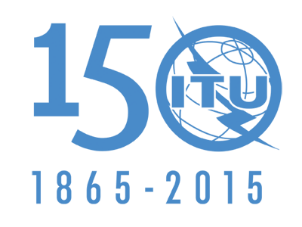 INTERNATIONAL TELECOMMUNICATION UNIONPLENARY MEETINGAddendum 6 to
Document 9(Add.22)-E24 June 2015Original: EnglishEuropean Common ProposalsEuropean Common ProposalsProposals for the work of the conferenceProposals for the work of the conferenceAgenda item 9.1(9.1.6)Agenda item 9.1(9.1.6)